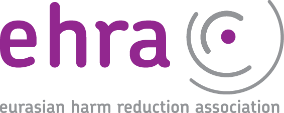 Request for quotes / offers (RFQ)Name of service: Editing and proofreading of various types of documents: in English language, in Russian language.Date: 2020-06-18The purpose of this request for proposals is to select a consultant (s) who will provide services for editing and proofreading of various types of documents, reports and publications in English and in Russian language.1. The Eurasian Harm Reduction Association (EHRA) invites you to submit a price offer (in EUR) for the following services:- editing and proofreading in Russian- editing and proofreading in English2. The period / frequency of the provision of services: at the request of EHRA from July 15, 2020 to December 31, 2022.3. Your proposal must be submitted to julia@harmreductioneurasia.org by July 1, 2020.4. Your proposal must be drawn up in the form of EHRA (see Appendix 1 to the Request)5. Selection procedure:- by July 5, 2020, EHRA will evaluate the proposals received and select the 5 most competent applicants (short list).- By September 30, 2020, each of the shortlisted consultant will receive a task. EHRA will pay for the job after assignment is completed.- based on the results of the assignment, contracts will be signed with the selected applicants for a period until December 31, 2022.6. This Request shall not be considered as a contract or any obligation. This RFQ does not in any way oblige EHRA to award a contract, nor does it oblige EHRA to pay any costs or expenses incurred in preparing or submitting proposals.Appendix No. 1 to the Request for quotes / offers for editing servicesPlease fill in the form*Proofreading involves checking a polished, final document. It is not a substitute for copy-editing or substantive editing. Proofreading should be one of the final tasks prior to publication.Proofreading includes the following steps:• Ensure the publication adheres to the design brief.• Check for minor mechanical errors (such as spelling mistakes or deviations from the stylesheet).• Verify the consistency and accuracy of elements of the publication, such as runningheads, captions, hyperlinks and so on.**Copy-editing is performed within Microsoft Word using the Track Changes feature, and it involves the following tasks (adapted from the World Health Organization editing guidelines):• Enter editorial changes to the text and tables.• Prepare a list of proposed changes to figures.• Check spelling for correctness and conformity to house style and desired terminology.• Check grammar (verb–subject agreement, dangling participles, incorrect or unclear use ofpronouns) and punctuation for correctness and consistency.• Check that word usage is appropriate.• Eliminate abbreviations as far as possible and ensure that essential abbreviations arespelled out at the first mention.• Delete excessive italic, boldface and quotation marks.• Ensure that numbers and units of measurement (SI units) are used appropriately andconsistently, in accordance with house style.• Check the spelling and presentation of names and organizations.• Edit chapter titles, subheadings, and table and figure legends for brevity, consistency andparallel construction, and check numbering if appropriate.• Check formatting of chapters, sections, subsections, paragraphs, lists, and table and figurecaptions for consistency.• Check that references have been cited in the correct sequence and formatted correctly(according to the desired style).• Ensure that all cross-references to chapters, sections, subsections, tables and figures arecorrect.• Monitor paragraph length and content. Eliminate verbatim repetition of text, tables orfigures and cut out redundant passages.• Check for and eliminate/query discriminatory language.• Edit or prepare a table of contents.***Substantive editing is the most thorough form of editing. It includes all of the steps of copy-editing, plus the following (adapted from the World Health Organization editing guidelines):• Establish the purpose and intended readership of the material to be edited and ensure thatthe writing style is appropriate.• Question possible factual errors.• Consider and query what might have been omitted, with the aim of achieving a balancedand effective document.• Improve the presentation and wording so that the text is easier to read and understand:o Check the overall structure and suitability of headings.o Simplify technical language, eliminate jargon and introduce definitions whenneeded.o Rewrite long, complicated sentences and improve syntax.o Eliminate verbosity, pomposity and discriminatory language.o Ensure that there is no ambiguity in the language used.• Eliminate unnecessary and repeated material.• Check that the titles of references cited correspond to the subject matter in the text at thepoint of citation.• Provide advice related to rhetoric, organization and overall presentation of the content.Name, SurnamePlace of residence (country, city)Native languageYour education and degree (including special certifications, courses etc.)Is your experience in editing materials 1 year or more?Indicate all types of editing in which you have experience (e.g. interviews, reports, guides, statements, articles, etc.)Are you familiar with editing materials using the terminology of harm reduction from drug use (including abbreviations, acronyms, etc.)?Are you familiar with the editing of materials from the healthcare sector, the social sphere (including abbreviations, acronyms, etc.)?Price of editing of a page of text (1800 characters with spaces):- Proofreading*- Copy-editing**- Structural editing***_______Eur_______Eur_______EurBriefly describe your previous experience in similar work.Provide a reference (if possible)